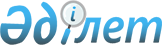 Об утверждении Положения государственного учреждения "Отдел финансов Сарканского района"
					
			Утративший силу
			
			
		
					Постановление акимата Сарканского района Алматинской области от 15 июля 2015 года № 333. Зарегистрировано Департаментом юстиции Алматинской области 11 августа 2015 года № 3333. Утратило силу постановлением акимата Сарканского района Алматинской области от 16 мая 2017 года № 107
      Сноска. Утратило силу постановлением акимата Сарканского района Алматинской области от 16.05.2017 № 107 (вводится в действие по истечении десяти календарных дней после дня его первого официального опубликования).

      В соответствии с подпунктом 8) статьи 18 Закона Республики Казахстан от 1 марта 2011 года "О государственном имуществе" и Указом Президента Республики Казахстан от 29 октября 2012 года № 410 "Об утверждении Типового положения государственного органа Республики Казахстан", акимат Сарканского района ПОСТАНОВЛЯЕТ:

      1. Утвердить Положение государственного учреждения "Отдел финансов Сарканского района" согласно приложению к настоящему постановлению.

      2. Возложить на руководителя государственного учреждения "Отдел финансов Сарканского района" Имангалиеву Эльмиру Елубаевну опубликование настоящего постановления после государственной регистрации в органах юстиции в официальных и периодических печатных изданиях, а также на интернет-ресурсе, определяемом Правительством Республики Казахстан, и на интернет-ресурсе акимата района. 

      3. Контроль за исполнением настоящего постановления возложить на заместителя акима района Разбекова Марата Мелисовича.

      4. Настоящее постановление вступает в силу со дня государственной регистрации в органах юстиции и вводится в действие по истечении десяти календарных дней после дня его первого официального опубликования. Положение о государственном учреждении "Отдел финансов Сарканского района" 1.Общие положения
      1. Государственное учреждение "Отдел финансов Сарканского района" является государственным органом Республики Казахстан, осуществляющим руководство в сфере исполнения бюджета, координации управления районным коммунальным имуществом на территории Сарканского района Алматинской области. 

      2. Государственное учреждение "Отдел финансов Сарканского района" осуществляет свою деятельность в соответствии с Конституцией и Законами Республики Казахстан, актами Президента, Правительства Республики Казахстан, иными нормативными правовыми актами, а также настоящим Положением.

      3. Государственное учреждение "Отдел финансов Сарканского района" является юридическим лицом в организационной-правовой форме государственного учреждения, имеет печати и штампы со своим наименованием на государственном языке, бланки установленного образца, в соответствии с законодательством Республики Казахстан счета в органах казначейства.

      4. Государственное учреждение "Отдел финансов Сарканского района" вступает в гражданско-правовые отношения от собственного имени.

      5. Государственное учреждение "Отдел финансов Сарканского района" имеет право выступать стороной гражданско-правовых отношений от имени государства, если оно уполномочено на это в соответствии с законодательством.

      6. Государственное учреждение "Отдел финансов Сарканского района" по вопросам своей компетенции в установленном законодательством порядке принимает решения, оформляемые приказами руководителя государственного учреждения "Отдел финансов Сарканского района" и другими актами, предусмотренными законодательством Республики Казахстан.

      7. Структура и лимит штатной численности государственного учреждения "Отдел финансов Сарканского района" утверждаются в соответствии с действующим законодательством.

      8. Местонахождение юридического лица: индекс 041500, Республика Казахстан, Алматинская область, Сарканский район, город Саркан, улица Тауелсиздик, №111.

      9. Полное наименование государственного органа - государственное учреждение "Отдел финансов Сарканского района".

      10. Настоящее Положение является учредительным документом государственного учреждения "Отдел финансов Сарканского района".

      11. Финансирование деятельности государственного учреждения "Отдел финансов Сарканского района" осуществляется из местного бюджета.

      12. Государственному учреждению "Отдел финансов Сарканского района" запрещается вступать в договорные отношения с субъектами предпринимательства на предмет выполнения обязанностей, являющихся функциями государственного учреждения "Отдел финансов Сарканского района".

      Если государственному учреждению "Отдел финансов Сарканского района" законодательными актами предоставлено право осуществлять приносящую доходы деятельность, то доходы, полученные от такой деятельности, направляются в доход государственного бюджета. 2. Миссия, основные задачи, функции, права и обязанности государственного органа
      13. Миссия: государственное учреждение "Отдел финансов Сарканского района" реализует функции государственного управления в сфере исполнения бюджета, координации управления районным коммунальным имуществом.

      14. Задачи:

      1) реализация государственной политики в области исполнения бюджета;

      2) координации управления районным коммунальным имуществом в соответствии с действующим законодательством Республики Казахстан;

      15. Функции:

      1) организация исполнения бюджета и координация деятельности администраторов бюджетных программ по исполнению бюджета; 

      2) составление, утверждение, уточнение и корректировка сводного плана финансирования по обязательствам, сводного плана поступлений и финансирования по платежам по местному бюджету, сводных планов доходов и финансирования расходов по видам платных услуг государственных учреждений; 

      3) проведение комплекса мероприятий по обеспечению полноты и своевременности зачисления поступлений в бюджет;

      4) управление бюджетными деньгами;

      5) осуществление учета и анализа использования средств резерва местного исполнительного органа; 

      6) обеспечение упорядочение системы и полноты сбора, регистрации и обобщения информации в денежном выражении о бюджетных операциях посредством их непрерывного учета; 

      7) формирование всех видов отчетных форм по исполнению бюджета для предоставления в местный исполнительный орган области, местным представительному и исполнительному органам района, в установленном законодательством порядке и в установленные сроки; 

      8) проведение конкурса в соответствии с законодательством Республики Казахстан по определению периодического печатного издания для опубликования извещения о проведении торгов по приватизации районного коммунального имущества; 

      9) предоставление районного коммунального имущества в имущественный наем (аренду), доверительное управление физическим лицам и негосударственным юридическим лицам без права последующего выкупа, с правом последующего выкупа или правом последующей передачи в собственность субъектам малого предпринимательства на безвозмездной основе, если иное не предусмотрено законами Республики Казахстан;

      10) организация учета, хранения, оценки и дальнейшего использования районного коммунального имущества, обращенного (поступившего) в коммунальную собственность, признанного в порядке, установленном законодательством Республики Казахстан, бесхозяйным, перешедшего государству по праву наследования, а также выморочного имущества, находок, безнадзорных животных, безвозмездно перешедших в порядке, установленном законодательством Республики Казахстан, в коммунальную собственность, доли кладов, не содержащих вещей, относящихся к культурным ценностям; 

      11) осуществление приватизации районного коммунального имущества, в том числе привлечение посредника для организации процесса приватизации, обеспечение оценки объекта приватизации, осуществление подготовки и заключение договоров купли-продажи объекта приватизации и координация работы за соблюдением условий договоров купли-продажи; 

      12) осуществление иных полномочий, возлагаемых на государственное учреждение "Отдел финансов Сарканского района" законодательством Республики Казахстан.

      16. Права и обязанности:

      1) запрашивать и получать необходимую в своей деятельности информацию от государственных органов и иных организаций;

      2) в пределах своей компетенции принимать решения;

      3) исполнять поручения вышестоящих органов;

      4) разрабатывать проекты нормативных правовых актов акима, акимата района входящих в компетенцию государственного учреждения "Отдел финансов Сарканского района";

      5) представлять интересы государственного учреждения "Отдел финансов Сарканского района" во всех компетентных, государственных, административных органах, учреждениях, организациях, а также судебных и правоохранительных органах;

      6) в пределах своей компетенции осуществлять иные права и обязанности в соответствии с законодательством Республики Казахстан. 3. Организация деятельности государственного органа
      17. Руководство государственного учреждения "Отдел финансов Сарканского района" осуществляется первым руководителем, который несет персональную ответственность за выполнение возложенных на государственное учреждение "Отдел финансов Сарканского района" задач и осуществление им своих функций.

      18. Первый руководитель государственного учреждения "Отдел финансов Сарканского района" назначается на должность и освобождается от должности акимом района.

      19. Первый руководитель государственного учреждения "Отдел финансов Сарканского района" не имеет заместителей.

      20. Полномочия первого руководителя государственного учреждения "Отдел финансов Сарканского района":

      1) в пределах своей компетенции определяет обязанности и полномочия работников государственного учреждения "Отдел финансов Сарканского района";

      2) в соответствии с действующим законодательством назначает и освобождает от должности работников государственного учреждения "Отдел финансов Сарканского района";

      3) в установленном законодательством порядке поощряет и налагает дисциплинарные взыскания на работников государственного учреждения "Отдел финансов Сарканского района";

      4) в пределах своей компетенции издает приказы, инструкции обязательные для исполнения работниками государственного учреждения "Отдел финансов Сарканского района";

      5) в пределах своей компетенции представляет интересы государственного учреждения "Отдел финансов Сарканского района" в государственных органах и иных организациях;

      6) осуществляет иные полномочия в соответствии с законодательством Республики Казахстан.

      Исполнение полномочий первого руководителя государственного учреждения "Отдел финансов Сарканского района" в период его отсутствия осуществляется лицом, его замещающим в соответствии с действующим законодательством. 4. Имущество государственного органа
      21. Государственное учреждение "Отдел финансов Сарканского района" может иметь на праве оперативного управления обособленное имущество в случаях, предусмотренных законодательством.

      Имущество государственного учреждения "Отдел финансов Сарканского района" формируется за счет имущества, переданного ему собственником, а также имущества (включая денежные доходы), приобретенного в результате собственной деятельности и иных источников, не запрещенных законодательством Республики.

      22. Имущество, закрепленное за государственным учреждением "Отдел финансов Сарканского района" относится к коммунальной собственности.

      23. Государственное учреждение "Отдел финансов Сарканского района" не вправе самостоятельно отчуждать или иным способом распоряжаться закрепленным за ним имуществом и имуществом, приобретенным за счет средств, выданных ему по плану финансирования, если иное не установлено законодательством. 5. Реорганизация и ликвидация государственного органа
      24. Реорганизация и упразднение государственного учреждения "Отдел финансов Сарканского района" осуществляется в соответствии с законодательством Республики Казахстан.
					© 2012. РГП на ПХВ «Институт законодательства и правовой информации Республики Казахстан» Министерства юстиции Республики Казахстан
				
      Аким района

Е. Кошанбеков 
Приложение утвержденное постановлением акимата Cарканского района от 15 июля 2015 года № 333 "Об утверждении Положения государственного учреждения "Отдел финансов Cарканского района"